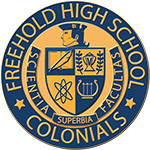 FREEHOLD HIGH SCHOOL PTSOCLOTHING DRIVEIt’s time to clean out your closets and help support The FHS PTSO!WHEN:		Saturday October 6, 2018                         	7-11 am (RAIN OR SHINE)WHERE:   	FREEHOLD HIGH SCHOOL                       	2 ROBERTSVILLE ROAD                        BACK PARKING LOT Acceptable items to drop off MEN’S, WOMEN’S, CHILDREN’S & BABY CLOTHING, SHOES, BOOTS, POCKETBOOKS, SNEAKERS, BACKPACKS, SUITCASES, TOTES, BELTS, STUFFED ANIMALS, BICYCLES, COSTUME WIGS AND HATS.LINENS, TOWELS, SHEETS, TABLECLOTHS, CURTAINS, BLANKETS, COMFORTERS, SLEEPING BAGS, SMALL RUGS AND MATS.The following items are not acceptable:BOOKS, COMPUTERS, PRINTERS, TELEVISIONS, TIRES, BATTERIES, MATTRESSES, VHS TAPES, CD OR DVDS, BABY CRIBS, CAR SEATS, STROLLERS, HIGH CHAIRS, PLAYPENS OR TOYS.  QUESTIONS? Please contact Mary Piotrowski, Fundraising Chair at 732-618-0993 